Publicado en Madrid el 12/05/2022 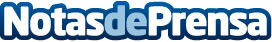 La empresa Colchón Exprés lanza el vídeo de Mejores Colchones 2022 Colchón Exprés acaba de publicar un vídeo resumen con Los Mejores Colchones de 2022. Sus expertos analizan y recomiendan cada uno de ellos según las características y preferencias de los distintos tipos de durmientesDatos de contacto:María José Ruiz916752220Nota de prensa publicada en: https://www.notasdeprensa.es/la-empresa-colchon-expres-lanza-el-video-de Categorias: Nacional Interiorismo E-Commerce Consumo http://www.notasdeprensa.es